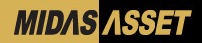 < 펀드수시공시 사항 >마이다스에셋자산운용주식회사2021년 6월 16일1. 대상 집합투자기구 및 변경 내역2. 공시 사유 : 집합투자규약, 투자설명서 및 간이투자설명서 변경(1건)3. 변경 시행일 : 2021년 6월 16일4. 자세한 사항은 한국금융투자협회(http://www.kofia.or.kr), 집합투자업자(http://www.midasasset.com) 홈페이지 등을 참조해 주시기 바랍니다.구분펀드명주요 변경내역1마이다스우량채권증권자투자신탁제1호(채권)C-I클래스 최저 가입금액 하향(50억→30억)